   
     Avtale mellom kursarrangør og kurslærer
      Avtalen signeres i to eksemplar, en til hver av partene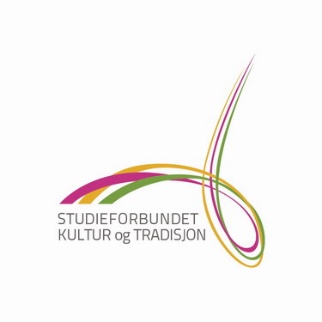 Kursarrangør dekker reiseutgifter etter statens satser. Kurslærer sender inn reiseregningen senest 2 måneder etter gjennomført kurs.      Honorar utbetales i sin helhet i tråd med denne avtalen. Ved force majeure, herunder brann, pandemi,
      generalstreik, landesorg, naturkatastrofe og krig, kan avtalen i sin helhet kanselleres etter fristen.
      Kurslærer kan ikke trekkes i honorar grunnet forsinkelser pga. offentlige transportmiddel eller trafikkuhell.
      Hvis kurslærer er forhindret pga. sjukdom, vil kursarrangør tilstrebe seg å finne en erstatter. Hvis det ikke 
      lykkes, vil alle krav om betaling frafalle.
      
      Kursarrangør tar forbehold om avlysning innen………………………
      Ved avlysning etter denne dato har kurslærer krav på ei godtgjøring på…………….prosent av lønna.
                       				___		            				                      Dato og underskrift kursarrangør			  Dato og underskrift kurslærer
Kursarrangør Kursarrangør Navn: Organisasjonsnummer:Kontaktperson: Telefon:Adresse: E-post:KurslærerKurslærerNavn:Personnummer/organisasjonsnummer:
Adresse:Telefon: Kontonummer:E-post:Avtalen gjelder kurs i: Avtalen gjelder kurs i: Timer: Tidsrom: Økonomi Økonomi Brutto honorar:  Brutto honorar:  Lønn, inkludert feriepenger, for- og etterarbeid:    …………………..    timer à kr ………………..  = kr ……………….. 
Kurslærer med eget firma sender faktura for avtalt honorar senest 2 måneder etter gjennomført kurs.
Lønn, inkludert feriepenger, for- og etterarbeid:    …………………..    timer à kr ………………..  = kr ……………….. 
Kurslærer med eget firma sender faktura for avtalt honorar senest 2 måneder etter gjennomført kurs.
Andre utgifter (for eksempel reiseutgifter, opphold etc):
Andre utgifter (for eksempel reiseutgifter, opphold etc):
ReiseAvlysningAndre forhold (skriv inn forhold som bør avtalereguleres)